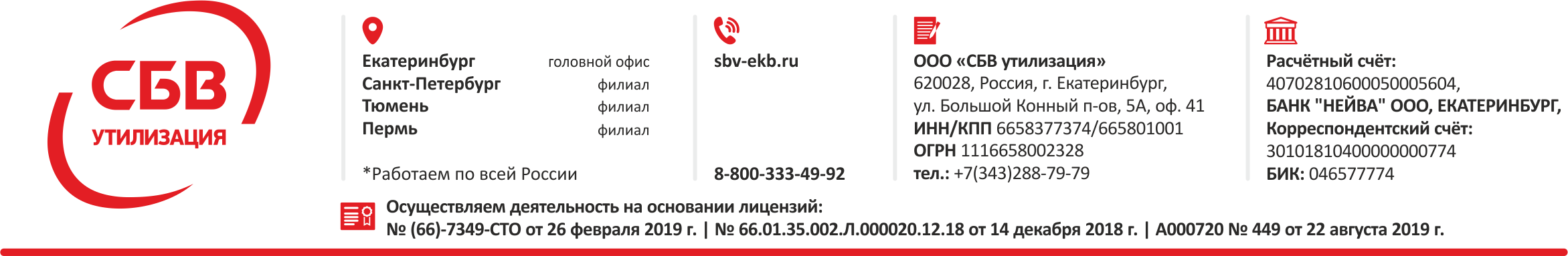 Договор № ___об оказании услугг. ______________								 «__» ____________ 2021 г.______________________________________________________, именуемое в дальнейшем «Заказчик», в лице _______________________ действующего на основании ________, с одной стороны, и ООО «СБВ утилизация», именуемое в дальнейшем «Исполнитель», в лице заместителя директора Осетрова Олега Викторовича, действующего на основании доверенности № 9 от «05» февраля 2019г., с другой стороны, а совместно именуемые «Стороны», заключили настоящий Договор о нижеследующем:Предмет ДоговораВ соответствии с настоящим Договором Исполнитель принимает на себя обязательство оказать услуги по утилизации оборудования, (далее – Услуги) Заказчика, указанного в Спецификации (Приложение №1), а Заказчик обязуется принять и оплатить услуги Исполнителя.Термин «Обработка» в соответствии с определением, приведенным в ст.1 Федерального закона № 89-ФЗ «Об отходах производства и потребления» включает в себя: предварительную подготовку отходов к дальнейшей утилизации, включая их сортировку, разборку, очистку.Продукты обработки оборудования являются собственностью Исполнителя.Работы по обработке списанного оборудования включают: прием, складирование, демонтаж (разборку) оборудования, извлечение и утилизацию источников ионизирующего излучения, передачу на утилизацию полученного вторсырья, передачу на свалку (полигон) для размещения отходов от разборки, не имеющих потребителей, в соответствии с требованиями законодательства Российской Федерации.  А также передачу лома, содержащего драгоценные металлы от разбора электронного оборудования для дальнейшей переработки, производства драгоценных металлов на уполномоченные предприятия (далее именуемых ДМ) в соответствии с законодательством Российской Федерации.  Списанное оборудование не содержит согласно технической документации узлов и комплектующих изделий с грифами секретности, а также взрывчатых и токсичных веществ.Количество драгоценных металлов в технике, согласно сопровождающей технической документации, не определено.Услуги оказываются силами и средствами Исполнителя в течение 30 (тридцати) календарных дней с момента наиболее поздней даты подписания настоящего Договора, указанной в п. 11. Реквизиты и подписи Сторон.2. Обязательства Сторон2.1. Исполнитель обязуется:2.1.1. Оказывать услуги, указанные в п. 1.1. настоящего Договора, на основании Лицензии по сбору, транспортированию, обработке, утилизации, обезвреживанию, размещению отходов I - IV классов опасности № (66)-7349-СТО от 26 февраля 2019г., Лицензии на осуществление заготовки, хранения, переработки и реализации лома черных металлов, цветных металлов № 449 от 25 декабря 2020 г. и Лицензии на техническое обслуживание и утилизацию источников ионизирующего излучения (генерирующих) № 66.01.35.002.Л.000020.12.18 от 14 декабря 2018г. в соответствии с частью 2 статьи 12 Федерального закона «О лицензировании отдельных видов деятельности» в соответствии с требованиями Федерального закона от 24.06.1998 N 89-ФЗ «Об отходах производства и потребления», ГОСТ Р 53691-2009 «Национальный стандарт Российской Федерации. Ресурсосбережение. Обращение с отходами». Свидетельства о постановке на специальный учёт в Уральской государственной инспекции пробирного надзора ЮЛ №6601508589 от 09.02.2016г.  2.1.2. Вывезти от Заказчика оборудование.2.1.3. Выполнить Услуги в полном соответствии с действующими нормами и правилами РФ.2.1.4. Соблюдать правила противопожарной безопасности, техники безопасности и охраны окружающей среды при оказании услуг. В случае невозможности обеспечения безопасности граждан и их имущества Исполнитель обязан прекратить оказание услуг и сообщить об этом представителю Заказчика.2.1.5. Проконсультировать Заказчика о порядке обращения с оборудованием.2.1.6. Исполнитель не несет ответственности за раскрытие конфиденциальной информации, находящейся в передаваемом Заказчиком оборудовании.2.1.7. Исполнитель обязуется осуществлять утилизацию отходов, образовавшихся после обработки оборудования через уполномоченные организации с соблюдением требований законодательства Российской Федерации.2.1.8. По приходу на производственную площадку, либо при демонтаже оборудования по месту нахождения Заказчика, в присутствии представителя Заказчика, произвести фото/видео фиксацию факта приема от Заказчика источников ионизирующего излучения и направить получившийся материал Исполнителю посредством электронной почты:___________ или на  WhatsApp по номеру +7___________2.2. Заказчик обязуется:2.2.1. Выделить место для безопасного хранения оборудования.2.2.2. Обеспечить доступ сотрудников Исполнителя к месту хранения оборудования. Оборудование при приеме подвергается внешнему осмотру Исполнителем.2.2.3. Произвести фото/видеофиксацию факта передачи Исполнителю источников ионизирующего излучения (в противном случае акт утилизации источников ионизирующего излучения не выдаётся) и направить получившийся материал Исполнителю посредством электронной почты: @sbv-ekb.ru или на WhatsApp по номеру +7___________2.2.4. Оплатить услуги Исполнителя в соответствии с условиями настоящего Договора.2.2.5. Заказчик гарантирует, что в передаваемом оборудовании отсутствуют электронные носители информации или же на таких носителях, отсутствует информация, которая может содержать: профессиональную тайну, служебную тайну, коммерческую тайну, государственную тайну или какие-либо персональные данные.2.2.6. В случае наличия информации на электронных носителях, Исполнитель не несет ответственности за ее сохранность.3. Условия оказания услуг3.1. Услуги по настоящему Договору будут выполняться в соответствии с подписанной Спецификацией (Приложение №1) на утилизацию оборудования. Передаваемое оборудование должно быть комплектным. Допустима частично не полная комплектность оборудования, но не более 5%.3.1.1. Заказчик подтверждает, что передаваемое оборудование не соприкасалось с биологическими жидкостями, способными переносить инфекцию, не содержит ядовитых и отравляющих веществ, оказывающих негативное воздействие на окружающую среду и организм человека, взрывчатых веществ, средств взрывания и предметов, ими начиненных, легковоспламеняющихся жидкостей, сжатых и сжиженных газов и иных веществ, запрещенных к транспортировке.3.2. По факту сдачи оборудования Сторонами составляется Акт приема передачи оборудования, подтверждающий передачу Исполнителю оборудования, с указанием фактического количества и условий приема такого оборудования. При этом из рентгеновского оборудования выделяется источник ионизирующего излучения, который подлежит отдельной утилизации. Продукты обработки и утилизации оборудования с момента подписания сторонами Акта приема-передачи являются собственностью Исполнителя.   3.3. Исполнитель не несет ответственности ни перед Заказчиком, ни перед третьими лицами, в случае если Заказчик не передал оборудование или его часть на утилизацию.3.4. Акт приема передачи оборудования составляется и подписывается уполномоченными представителями Сторон и является неотъемлемой частью настоящего Договора.3.5. В случае расхождения фактических данных, указанных в Акте приема оборудования, от данных, указанных в Спецификации, в меньшую сторону, стоимость услуг может пересматриваться и изменяться по дополнительному соглашению Сторон при условии, если изменения оформлены в письменной форме и подписаны уполномоченными лицами Сторон.3.6. По факту оказания Услуг Исполнитель обязан предоставить Заказчику акт оказанных услуг, (далее – Акт) и отдельно акт об утилизации источника ионизирующего излучения.3.7. Акт оказанных услуг подписывается уполномоченными представителями Сторон и является неотъемлемой частью настоящего Договора.3.8. В течение 5 рабочих дней со дня получения акта оказанных услуг, Заказчик обязан либо принять услуги, указанные в Акте, подписав Акт, либо направить Исполнителю письменные мотивированные возражения к Акту. 3.9. Стороны пришли к соглашению, что если в течение 5 рабочих дней со дня получения Акта, Заказчик не представил Исполнителю нарочным или заказным почтовым отправлением по выбору Заказчика письменные мотивированные возражения к Акту, то Акт считается подписанным Заказчиком, а Услуги, указанные в Акте – принятыми Заказчиком.3.10. Исполнитель предоставляет Заказчику Паспорт-расчет о содержании драгоценных металлов в переданном оборудовании, если таковые имеются.3.11. Исполнителем в течение 90 дней со дня оформления Акта Приема-Передачи составляется Паспорт-расчет, в котором содержатся данные по количеству и качеству поставленного оборудования, а также он является основанием для проведения взаиморасчетов между Исполнителем и Заказчиком.4. Финансовые условия и порядок расчетов4.1. Стоимость услуг Исполнителя по настоящему Договору определяется Спецификацией (Приложение №1).4.2. Расчет за оказанные услуги производится Заказчиком в полном объеме в течение 10 (десяти) календарных дней с момента получения счета на оказание услуг путем безналичного перечисления денежных средств на расчетный счет Исполнителя или путем внесения наличных денежных средств в кассу Исполнителя.В случае если Заказчиком является государственное или муниципальное учреждение, расчет за оказанные услуги производится в течение 5 (пяти) рабочих дней с момента получения Заказчиком акта оказанных услуг путем безналичного перечисления денежных средств на расчетный счет Исполнителя или путем внесения наличных денежных средств в кассу Исполнителя.4.3. Расчеты за драгоценные металлы производятся в порядке, установленном Министерством финансов РФ и Постановлениями Правительства РФ.4.4. Исполнитель производит оплату Заказчику за драгоценные металлы, содержащиеся в оборудовании, поставленном Заказчиком, исходя из процента оплаты, оговоренного в Таблице № 1 и Таблице № 2, умноженному на цену химически чистого металла по ценам на драгоценные металлы Центробанка России на день, предшествующий дню составления Паспорт-расчета.4.5. Исполнитель производит расчеты с Заказчиком согласно срокам окончательного расчета, оговоренным в Таблице № 1 и Таблице № 2.Таблица № 1. Прейскурант оплаты стоимости 1(одного) грамма золота, серебра, платины и палладия, содержащихся в ломе и оборудовании, принимаемых ООО «СБВ утилизация»4.6. В случае если в поставленных ломах и оборудовании по позициям описи, содержание одного из драгметаллов: золота, серебра, платины, палладия или количество в партии одного из перечисленных металлов будет ниже норм, указанных в Таблице №2, то данные драгметаллы не оплачиваются. Основанием для расчетов является Паспорт-расчет, предоставленный Исполнителем Заказчику.Таблица №2. Требования по содержанию и количеству драгоценных металлов в оборудовании.Ответственность Сторон и форс-мажорные обстоятельства5.1. За неисполнение или ненадлежащее исполнение обязательств по настоящему Договору Стороны несут ответственность, предусмотренную настоящим Договором и действующим законодательством Российской Федерации.5.2. В случае нарушения Исполнителем своих обязательств по оказанию Услуг, Исполнитель обязуется возместить Заказчику все документально подтвержденные и экономически обоснованные затраты, связанные с несвоевременным оказанием услуг, в течение 10 (десяти) рабочих дней с даты представления Исполнителю подтверждающих затраты документов и счета на их оплату.5.3. В случае несвоевременной оплаты Заказчиком оказанных услуг Исполнитель вправе потребовать уплаты штрафа (пени) в размере 0.01% от не оплаченный в срок суммы за каждый день просрочки.5.4. Уплата штрафов (пени) не освобождает Стороны от исполнения своих обязательств по настоящему Договору.5.5. Исполнитель несет ответственность за обеспечение пожарной безопасности в зоне оказываемых услуг, техники безопасности, охране окружающей среды.5.6. Стороны освобождаются от ответственности за частичное или полное неисполнение обязательств по настоящему Договору, если это неисполнение явилось следствием обстоятельств непреодолимой силы, возникших после заключения настоящего Договора в результате обстоятельств чрезвычайного характера, которые Стороны не могли предвидеть или предотвратить.5.7. При наступлении обстоятельств, указанных в п. 5.6 настоящего Договора, каждая Сторона должна без промедления известить о них в письменном виде другую Сторону.Извещение должно содержать данные о характере обстоятельств, а также официальные документы, удостоверяющие наличие этих обстоятельств и, по возможности, дающие оценку их влияния на возможность исполнения Стороной своих обязательств по настоящему Договору.5.8. В случае наступления обстоятельств, предусмотренных в п. 5.6 настоящего Договора, срок выполнения Стороной обязательств по настоящему Договору отодвигается соразмерно времени, в течение которого действуют эти обстоятельства и их последствия.5.9. Если наступившие обстоятельства, перечисленные в п. 5.6 настоящего Договора, и их последствия продолжают действовать более двух месяцев, Стороны проводят дополнительные переговоры для выявления приемлемых альтернативных способов исполнения настоящего Договора.6. Конфиденциальность6.1. Стороны обязуются хранить в тайне любую информацию, в том числе и в документированном виде: на бумажных, электронных и иных носителях, предоставленную или полученную каждой Стороной при исполнении Договора (далее – «Информация»), не раскрывать и не разглашать третьим лицам в целом или частично такую информацию без предварительного письменного согласия другой Стороны.6.2. Стороны обеспечивают охрану Информации путем исключения доступа к ней третьих лиц, предоставляя доступ к указанной информации исключительно письменно согласованному Сторонами кругу лиц, если иное не предусмотрено Договором.6.3. Стороны обязаны осуществить все внутрикорпоративные действия и согласования, обеспечивающие распространение на Информацию режима коммерческой тайны.6.4. Носители конфиденциальной информации помечаются грифом «Коммерческая тайна» и передаются Сторонами друг другу с составлением акта приема-передачи конфиденциальной информации.6.5. Режим конфиденциальности, устанавливаемый Сторонами в отношении Информации, должен соответствовать локальным актам Заказчика о коммерческой тайне, либо обеспечивать не меньший уровень конфиденциальности и защиты Информации.6.6. Обязательства по конфиденциальности действуют во время исполнения Договора Сторонами и в течение 3 (трех) лет после его прекращения.6.7. Режим конфиденциальности, установленный Договором, может быть досрочно прекращен по взаимному соглашению Сторон, оформленному в письменной форме.7. Антикоррупционная оговорка7.1. При исполнении своих обязательств по настоящему Договору, Стороны, их аффилированные лица, работники или посредники не выплачивают, не предлагают выплатить и не разрешают выплату каких-либо денежных средств или ценностей, прямо или косвенно, любым лицам, для оказания влияния на действия или решения этих лиц с целью получить какие-либо неправомерные преимущества или иные неправомерные цели. 7.2. При исполнении своих обязательств по настоящему Договору, Стороны, их аффилированные лица, работники или посредники не осуществляют действия, квалифицируемые применимым для целей настоящего Договора законодательством, как дача / получение взятки, коммерческий подкуп, а также действия, нарушающие требования применимого законодательства и международных актов о противодействии легализации (отмыванию) доходов, полученных преступным путем.8. Разрешение споров8.1. Любые споры, не урегулированные во внесудебном порядке, разрешаются судом (арбитражным судом) по месту нахождения Истца.8.2 До передачи спора на разрешение суда Стороны примут меры к его урегулированию в претензионном порядке. Претензия должна быть рассмотрена и по ней должен быть дан письменный ответ по существу Стороной, которой адресована претензия, в срок не позднее 10 (десяти) рабочих дней с даты ее получения.9. Срок действия Договора9.1. Настоящий Договор вступает в силу с момента подписания его обеими Сторонами и действует до 31 декабря 2021г., а в части взаиморасчетов - до полного исполнения Сторонами предусмотренных в Договоре обязательств.9.2. Настоящий Договор может быть изменен или расторгнут по основаниям и в порядке, предусмотренном действующим законодательством.10. Заключительные положения10.1. Все изменения и дополнения к настоящему Договору имеют силу только если они совершены в письменной форме и подписаны надлежаще уполномоченными представителями Сторон. Все приложения, изменения и дополнения к настоящему Договору являются его неотъемлемой частью.10.2. Стороны обязуются письменно извещать друг друга о смене реквизитов, адресов и иных существенных изменениях.10.3. Настоящий Договор составлен в двух экземплярах, имеющих равную юридическую силу, по одному для каждой из Сторон.10.4. Настоящий Договор, подписанный, заверенный печатью и переданный посредством факсимильной или электронной связи, имеет равную юридическую силу с таким же Договором, составленным на бумажном носителе.10.5. Копии лицензий Заказчик самостоятельно скачивает и распечатывает с сайта ООО «СБВ утилизация», перейдя по ссылке: https://sbv-ekb.ru/about/license . При необходимости получения заверенной копии лицензии, Заказчик в письменном виде оформляет заявку на её предоставление. 10.6. Ни одна из Сторон не вправе передавать свои права и обязанности по настоящему Договору третьим лицам без письменного согласия другой Стороны.10.7. Во всем остальном, что не урегулировано настоящим Договором, Стороны руководствуются действующим законодательством Российской Федерации.  10.8. Неотъемлемой частью настоящего Договора являются:  10.8.1. Спецификация (Приложение №1)11. Реквизиты и подписи СторонПриложение №1к Договору № ___от «___» _______ 2021 г.СпецификацияЗаказчик подтверждает, что переданное оборудование прошло дезинфекцию/обеззараживание, согласно нормативам СанПиН 2.1.7.2790-10.Стоимость услуг составляет: ________ рублей 00 копеек (_______________________________________________) рублей 00 копеек.НДС не облагается в связи с применением Исполнителем упрощенной системы налогообложения.АКТ приема-передачи от «	» ________________ 2021г.Подписанием настоящего акта подтверждается следующий факт: в соответствии с Договором № __ от «____» _________2021г. ________________________________, именуемое в дальнейшем «Заказчик», в лице___________________________________________, действующего на основании ______________, передал оборудование для утилизации, а ООО «СБВ утилизация»,  именуемый в дальнейшем «Исполнитель», в лице заместителя директора Осетрова Олега Викторовича, действующего на основании доверенности № 9 от «05» февраля 2019г, принял следующее оборудование: для обработки включающей погрузку, вывоз, обработку, выполнению работ по сортировке и раздельному сбору, разукомплектованию, использованию, обезвреживанию, транспортировке и размещению отходов I-IV класса опасности, в соответствии с требованиями санитарно-эпидемиологических, ветеринарно-санитарных, экологических и иных норм и правил Российской Федерации.Акт оказанных услугг. ______________								 «	» _________ 2021 г._____________________________________________, именуемое в дальнейшем «Заказчик», в лице _________________________, действующего на основании _________, и ООО «СБВ утилизация», именуемое в дальнейшем «Исполнитель», в лице заместителя директора Осетрова Олега Викторовича, действующего на основании доверенности № 9 от «05» февраля 2019г, с другой стороны, а совместно именуемые «Стороны», составили Акт оказанных услуг о нижеследующем:В соответствии с Договором № ______ от «___» _________ 2021г. об оказании услуг Исполнитель оказал услугу для Заказчика по утилизации оборудования в количестве ____ шт.:Всего наименований _____, на общую сумму _________ рублей 00 копеек.______________________________ рублей 00 копеек.Вышеперечисленные услуги выполнены полностью и в срок. Заказчик претензий по объему, качеству и срокам оказания услуг не имеет.Акт утилизации оборудованияг. _______________								«	» _________ 2021г. Согласно Договору № ХХХ от «     » __________ 2021г. на оказание услуг по утилизации, компанией ООО «СБВ  утилизация» были произведены следующие работы, в отношении оборудования, перечисленного в таблице № 1.Таб. №1- полный цикл разборки, обработки и подготовки к утилизации оборудования, с получением вторсырья, без образования опасных отходов.-сбор, транспортировка, разборка и подготовка для дальнейшей передачи на Аффинажный завод или его подрядным организациям электронного лома, содержащего драгоценные металлы, если таковой имеется, для извлечения с последующей передачей драгоценных металлов в Государственный фонд Российской Федерации.Технологический процесс разборки оборудования, поступившего на нашу производственную площадку, осуществлялся вручную. Сортировка поступившего сырья производилась по категориям, видам, группам или маркам в зависимости от принадлежности сырья к определенной физической форме и химическому составу.В результате разборки и сортировки выделены следующие виды промежуточного сырья: электронный лом, черные и цветные металлы, разнородные виды пластмасс.После проведения процесса разборки и сортировки всего объема поступившего оборудования проводится весовой учёт образовавшихся фракций.Черный и цветной металл как сырье, после разборки поступает на возврат в производство.Пластик, образовавшийся после разборки, сортировался по видам (АБС, ПВХ, ПЭНД, ПЭВД, PS И ДР.) и цветам (белый, серый, черный, прозрачный, красный, зеленый, синий, желтый и др.) Отсортированные полимеры упаковывались в мешки и направлялись вторсырьем на производство пластиковых изделий. Потребители сырья располагаются в различных городах России.Таким образом полученные виды сырья не передаются для обезвреживания.АКТутилизации ИИИГот «__» _____________ 2021 г.по договору № ___ от ___________2021 г.наименование организации, сдающей ИИИГ:________________________________________наименование организации, принимающей ИИИГ:ООО «СБВ утилизация»В результате утилизации образуются следующие виды промежуточного сырья: цветной металл, бой стекла.После проведения процесса утилизации и сортировки проводится весовой учёт образовавшихся фракций.Цветной металл как сырье, после разборки поступает в производство.Потребители сырья располагаются в городах России.ПозицияМеталл, содержание %.Цена покупки в % от цены 1 гр. хим. чистого металла, установленного ЦБ РФна день, предшествующий дате выдачи паспорт-расчета.Срок окончательногорасчета, дни.1.Лом и отходы драгоценных металлов (золотосодержащие)Лом и отходы драгоценных металлов (золотосодержащие)Лом и отходы драгоценных металлов (золотосодержащие)Au- 1% и более.12902.Лом и отходы драгоценных металлов (серебросодержащие)Лом и отходы драгоценных металлов (серебросодержащие)Лом и отходы драгоценных металлов (серебросодержащие)Ag - 3% и более.12903.Лом и отходы драгоценных металлов (платиносодержащие)Лом и отходы драгоценных металлов (платиносодержащие)Лом и отходы драгоценных металлов (платиносодержащие)Pt - 1% и более.12904.Лом и отходы драгоценных металлов (палладийсодержащие)Лом и отходы драгоценных металлов (палладийсодержащие)Лом и отходы драгоценных металлов (палладийсодержащие)Pd- 1% и более.1290Масса драгметаллов по позициям в партии не менее, г./тонну электронного лома.Масса драгметаллов по позициям в партии не менее, г./тонну электронного лома.Au, Pt, PdAg90290ЗаказчикЮридический адрес: Почтовый адрес: ИНН/КПП Расчетный счет: Банк: Л/С БИК: Тел.: ОКПО: ОГРН: Директор ______________/____________/«        » _________ 2021г.                                                        М.П.ИсполнительООО «СБВ утилизация»Юридический адрес: 620028,г. Екатеринбург, ул. Большой Конный п-ов, д 5а, офис 41Почтовый адрес: 620109, Свердловская обл., г. Екатеринбург, ул. Крауля, д. 51, оф. 4ИНН/КПП 6658377374/665801001Расчетный счет: 40702810600050005604БАНК "НЕЙВА" ООО г. ЕкатеринбургКор. счет. 30101810400000000774БИК 046577774Тел.: 8 800 333 49 92Сайт: http://sbv-ekb.ru/ ОКТМО: 65701000ОКПО: 91068417ОГРН: 1116658002328Заместитель директораООО «СБВ утилизация»_________________/Осетров О.В./«        » _________ 2021г.                                                        М.П.№НаименованиеИнвентарный номерКол-воСтоимость работ, за ед. руб.12345678910Итого:Итого:Итого:Директор ______________/____________/М.П.Заместитель директораООО «СБВ утилизация»_________________/Осетров О.В./М.П.№НаименованиеИнвентарный номерКоличество12345678910Итого:Итого:Итого:Директор ______________/____________/М.П.Заместитель директораООО «СБВ утилизация»_________________/Осетров О.В./М.П.№НаименованиеКол-воЦена за услуги, ед. руб.Общая стоимость услуг, руб.1234Итого:Итого:Директор ______________/____________/М.П.Заместитель директораООО «СБВ утилизация»_________________/Осетров О.В./М.П.№ п/пНаименованиеИнв. номерКол-во123456789…Итого:Итого:Итого:Директор ______________/____________/М.П.Заместитель директораООО «СБВ утилизация»_________________/Осетров О.В./М.П.№ п/пНаименование ИИИГКол-во  ИИИГЕд. измерения11шт.Подпись организации,сдающей ИИИГ_____________________М.П.Подпись от организации, принимающей ИИИГ______________________М.П.